Automotive Chassis Systems 8th EditionChapter 13 – Disk BrakesLesson PlanCHAPTER SUMMARY: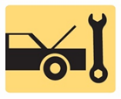 1. Disk Brakes, Disk Brake Construction, and Disk Brake Pads2. Brake Rotors, Disk Brake Designs, and Rear Disk Brakes_____________________________________________________________________________________OBJECTIVES: 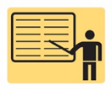 1. Describe the parts and operation of disc brakes.2. Describe the construction of disc brake pads.3. Discuss the brake pad assembly methods and brake lining composition.4. Describe the difference between fixed caliper and floating or sliding caliper.5. Discuss brake rotors, disc brake designs, and rear disc brakes._____________________________________________________________________________________RESOURCES: (All resources may be found at jameshalderman.com)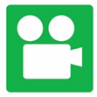 1.  Task Sheet: Disc Brake Identification2. Crossword Puzzle and Word Search 3. Videos: ASE A5 Brakes4. Animations: ASE A5 Brakes_____________________________________________________________________________________ACTIVITIES: 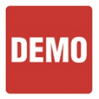 1.  Task Sheet: Disc Brake Identification _____________________________________________________________________________________ASSIGNMENTS: 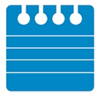 1. Chapter crossword and word search puzzles from the website.2. Complete end of chapter quiz from the textbook. 3. Complete multiple choice and short answer quizzes downloaded from the website._____________________________________________________________________________________CLASS DISCUSSION: 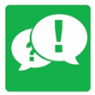 1. Review and group discussion chapter Frequently Asked Questions and Tech Tips sections. 2. Review and group discussion of the five (5) chapter Review Questions._____________________________________________________________________________________NOTES AND EVALUATION: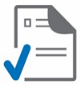 _____________________________________________________________________________________